Ramsheed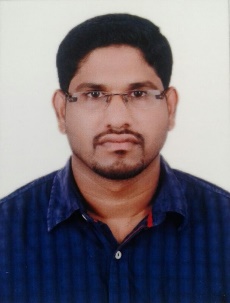 Ramsheed.364773@2freemail.com  To pursue a highly oriented career that will provide a world class environment built on quality and specialized skills, to learn and contribute by associating myself with the given works, which are innovative. Professional and Enthusiastic, works well in a challenging environment. Aims to excel in all delegated areas and give my best at all times. My strength stays in persistence and continuous learning and application.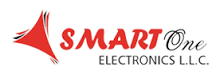 SMART ONE ELECTRONIC L.L.CAjman - UAEIndustry: Mobile Phones & ElectronicsDuration:  Dec 2010 – Dec 2015Job Role: SALESMAN (Indoor sales 3 Yrs &Outdoor sales 2 Yrs)Duties & ResponsibilitiesBe involved in stock control and management.Assisting shoppers to find the goods and products they are looking for.Being responsible for processing cash and card payments.Stocking shelves with merchandise.Answering queries from customers.Reporting discrepancies and problems to the supervisor.Giving advice and guidance on product selection to customers.Balancing cash registers with receipts.Dealing with customer refunds.Keeping the store tidy and clean, this includes hovering and mopping.Responsible dealing with customer complaints.Working within established guidelines, particularly with brands.Attaching price tags to merchandise on the shop floor.Responsible for security within the store and being on the lookout for shoplifters and fraudulent credit cards etc.Receiving and storing the delivery of large amounts of stockKeeping up to date with special promotions and putting up displays.Conferred with mobile representatives and reviewed sales records to determine procurement of cell phones and cell phone accessories.Advised customers about the new models and assisted the customer in determining which cell phone is suitable to their needs.Quoted prices and credit terms and prepared sales contracts for orders obtained.Familiar with the places of Ajman & SharjahThe personal skills that are required for the job:Having a friendly and engaging personality.Comfortable working with members of the public.Should have a confident manner.Must be helpful and polite.Assistants should be physically fit as they will be on their feet for most of the day and may be required to lift large amounts of stock.You should have a comprehensive understanding of your area of sales i.e. retail, Fast Moving Consumer Goods, sports equipment etc.Able to work as part of a sales team.Knowledge of inventory techniques.Should be of a smart appearance and articulate.Diploma in Computer Financial Accounting.Tally Financial Accounting Program.MS Office Automation.Sound knowledge in English, Hindi, Arabic, Malayalam and TamilAs an overview, I am a result-oriented self-starter, flexible and effective communicator, problem solver, with ability to focus on solutions and remain calm in crisis situation. I am organized, proactive and aspiring towards improving current procedures.Cricket Player.Declaration I hereby declare that the information furnished above is true and correct to the best of my knowledge and belief.OBJECTIVEAREAS OF EXPERTISEACADEMIC EDUCATIONEducationUniversity / BoardB.comUniversity of CalicutPlus TwoBoard of  H S E Gov. of KeralaS.S.L.CBoard of Public Examination, Govt of KeralaCOMPUTER SKILLSLANGUAGE PROFICIENCYPERSONAL STRENGTHEXTRA CURRICULAR ACTIVITIES